Mrs. Trinidy Rawlins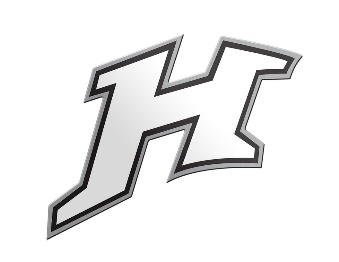 trinidy.rawlins@hcbe.net478-988-6340 ext. 32767Tutoring schedule and syllabus coming soon! Supplies Needed:Composition NotebookNotebook PaperHighlightersPens- Black and BluePencils- Number 2 (Mechanical or Wood)Colored Pencils3-Ring Binder- minimum 1 inch DividersSections: Graded, Vocabulary, Handouts/Notes, EssaysOptional Supplies:KleenexHand SanitizerExtra Pens and Pencils 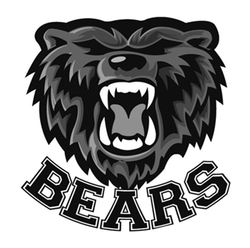 